FINANCE COMMITTEE - MEETING MINUTES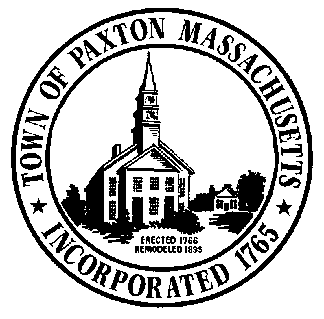 	Wednesday, February 26th, 2020	7:30PM	John Bauer Senior Center	17 West Street	Paxton, MA 01612Members Attending:Richard A. Fenton (Chairman), Mark Love (Vice Chairman), Cotey J. Collins (Secretary), June Herron, Jennifer Lennon, Anthony Domineck and Timothy J. Linton.Members Not Attending:Seth Peters.Additional Attendees:Carol Riches – Town Administrator, Mike Pingitore – Director of Emergency Management, Jeff Cormier – Recreation, and Cristian HernandezAGENDAApprove of the Minutes.Emergency Management.Recreation.Town Budget ConsiderationsAdjournment.MINUTESMotion to approve of the minutes of February 12th, 2020 meeting was made by Ms. Herron and seconded by Mr. Linton. Approved unanimously.Motion to approve of the minutes of February 19th, 2020 meeting was made by Ms. Lennon and seconded by Mr. Domineck. Approved unanimously.EMERGENCY MANAGEMENTMike Pingitore, Director of the Paxton Emergency Management , laid out his budget for F.Y. 2021 before the committee, which he proposes on establishing a new position of Assistant Director of Emergency Management dedicated to an 8-10 hour work week. The training for the Assistant Director will be covered by the Massachusetts Emergency Preparedness Agency (MEPA), which the training is available to everyone online.RECREATIONJeff Cormier, Director of Recreation laid out his budget for F.Y. 2021, which Director Cormier has admitted that they’ve been level funded over the years. He also laid out the achievements of Recreation with how they’ve managed to work with the schools to add basketball hoops, and worked with the Paxton Department of Public Works to fix the field and hopefully expand the field.TOWN BUDGET CONSIDERATIONS – APPROVALMotion to approve the budget for the Regional Dispatch Plan (#1177) in the amount of $1,411 was made by Ms. Lennon and seconded by Mr. Linton. Approved unanimously.Motion to approve the budget for the Recreation (#1630) in the amount of $34,159 was made by Mr. Collins and seconded by Ms. Lennon. Approved unanimously.Motion to approve the budget for Fire (#1220) in the amount of $425,807 was made by Mr. Collins and seconded by Ms. Lennon. Approved unanimously.Motion to approve the budget for the Emergency Medical Service (#1232) in the amount of $667,803 was made by Ms. Lennon and seconded by Mr. Linton. Approved unanimously.Motion to approve the budget for the Public Safety Building (#1250) in the amount of $46,355 was made by Ms. Lennon and seconded by Mr. Linton. Approved unanimously. Motion to approve the budget for the Animal Control Officer (#1292) in the amount of $10,320 was made by Mr. Collins and seconded by Ms. Lennon. Approved unanimously. Motion to approve the budget for the Library (#1610) in the amount of $191,633 was made by Mr. Collins and seconded by Ms. Herron. Approved unanimously. Correction was made on Local Revenue lowering the deficit slightly $292,000.NEW BUSINESSMr. Love proposed new motions to address the deficit, which town administration will take a further look into the matter.ADJOURMENT Motion to adjourn the meeting was made by Mr. Love and seconded by Ms. Lennon. The motion to adjourn the meeting was Approved unanimously. Meeting adjourned at 8:29PM. Respectfully Submitted, - Cotey J. Collins Secretary